…………………………………………………………. Anabilim Dalı BaşkanlığınaDokuz Eylül  Üniversitesi Eğitim Bilimleri  Enstitüsü …………………………………………………...............Anabilim Dalı  ..............……………………………..Programında …….……………danışmanlığında……………………………. tarafından hazırlanan  (*)  ………………………………………………………………………………………………........……………………………………………………………………………………………………………………………………(*)Tercümesi…………………………………………………………………………………………………………………………………………………………………………………………………………………………………………………………başlıklı doktora tezi ile ilgili olarak Eğitim Bilimleri Enstitüsü Yönetim Kurulunca oluşturulan  jüri ……/……/………… tarihinde  saat: ………… ‘da ………………..     çevrim içi ortamda toplanarak adı geçen öğrencinin tez savunmasını dinlemiştir. Dokuz Eylül Üniversitesi Lisansüstü Eğitim ve Öğretim Yönetmeliği gereğince öğrenciye tezi ile ilgili sorular yöneltilmiştir. Eğitim Bilimleri Enstitüsü Yönetim Kurulu tarafından görevlendirildiğim ve doktora tez savunma sınavına çevrim içi katıldığım yukarıda bilgileri belirtilen öğrencinin tezi hakkında tarafımdan aşağıdaki karar verilmiştir.  KABUL edilmesine (***) RET edilmesine		 (**) DÜZELTME verilmesine Bu tutanak, sınav sonrası tarafımdan düzenlenmiş ve taratılarak kurumsal e-posta adresimden danışman öğretim üyesinin kurumsal e-posta adresine gönderilmiştir. JÜRİ ÜYESİNİN                                                                                           Adı Soyadı                       :Kurumu                            :Anabilim Dalı/Bilim Dalı   :					Kurumsal e-posta adresi                  :            	        	                                                        							      Tarih(*)  Tez başlığı Türkçe ise tercümesine İngilizcesi, tez başlığı İngilizce/Fransızca ise tercümesine Türkçesi yazılacaktır.(**)  Tezi hakkında düzeltme kararı verilen öğrenci en geç altı ay içinde gerekli düzeltmeleri yaparak tezini aynı jüri önünde yeniden savunur.Tez hakkında “Düzeltme” kararı verilmesi durumunda tezde yapılması öngörülen düzeltmeler Sınav Sonuç Tutanağında belirtilmelidir. (***) Tez hakkında “Ret” kararı verilmesi durumunda doktora tezini ve sınavı değerlendiren görüşler ile gerekçeler Sınav Sonuç Tutanağında belirtilmelidir.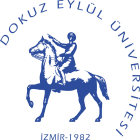 DOKUZ EYLÜL ÜNİVERSİTESİ EĞİTİM BİLİMLERİ ENSTİTÜSÜDOKTORA TEZ SAVUNMA SINAVINA ÇEVRİM İÇİ KATILAN JÜRİ ÜYESİ  SINAV SONUÇ TUTANAĞI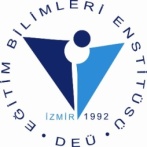 Doktora Tez Savunma SınavıDüzeltme Kararı verilen Tezler İçin Doktora Tez Savunma Sınavı Doktora Tezinin Nitelikleri Bilime yenilik getirme  Yeni bir bilimsel yöntem geliştirme  Bilinen bir yöntemi yeni bir alana uygulama Gerekçeli Değerlendirme İmzaJüri Üyesinin Unvanı, Adı Soyadı 